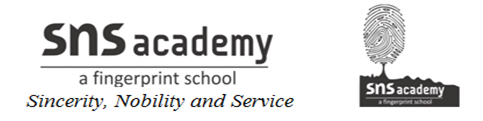 The Additive Inverse of an IntegerThe negative of any number is the additive inverse of that number.The additive inverse of 5 is (- 5) and additive inverse of (- 5) is 5.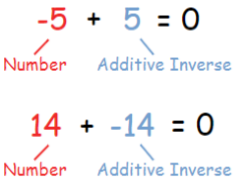 This shows that the number which we add to a number to get zero is the additive inverse of that number.NumberAdditive Inverse5- 514- 14- 1010- 66